This document describes the initial evaluation results and activities identified for IMT-2020 candidate technology submissions in Documents IMT-2020/3 (Rev. 2) from TCOE Evaluation Group.BackgroundThe Telecom Centres of Excellence (TCOEs) were established in 2007-08 as a Public-Private Partnership (PPP) bringing together Academic Institutions, Telecom Industry (Service providers) and Government with the objective of creating an eco-system for sustainable growth of telecom sector in India. TCOE has signed up as an Independent Evaluation Group (IEG) for the evaluation of the candidate technologies for IMT2020. The evaluation group is made of members from Academia, Research labs and Industry across India. At the TCOE evaluation group meetings, the contributions for the (S)RIT submissions of 3GPP have been reviewed by its members, and an interim partial evaluation report was prepared for the Dense Urban-eMBB Test Environment. This report is submitted with an intent for discussion in the #31 bis meeting. Administrative Contact DetailsAnurag Vibhuti
TCOE Coordinator.
Anurag.cc@tcoe.in  
Technical Contact DetailsRadha Krishna Ganti
rganti@ee.iitm.ac.in3	Evaluation summary3.1	Use of information in Report ITU-R M.2412Working Party 5D has defined evaluation guidelines for IMT-2020 candidate technology evaluation in the Report ITU-R M.2412. The latest version of this document is Report ITU-R M.2412-0.Independent Evaluation Groups are requested to indicate in their inputs to Working Party 5D that they applied Report ITU-R M.2412-0 in their evaluation.Does Independent Evaluation Group confirm use of Report ITU-R M.2412-0 in their work? Yes	 No3.2	Summary the Initial Evaluation ReportWhich test environments have been considered in the Initial Evaluation Report? What is outcome of the evaluation?Annex A
Evaluation Results Contributed by TCOE  Evaluation Group MembersA-1	IntroductionThis section contains the evaluation results received from TCOE evaluation group members which are reviewed and harmonized in the TCOE meetings. All the evaluation results were generated by following the IMT-2020 evaluation methodology. Table A-1-1 shows the different sources of the evaluation results correspond to contributors from the different affiliations.Table A-1-1Sources of the evaluation resultsA-2	Results of eMBB Dense Urban Test EnvironmentBased on the configuration and assumption in Annex B-2, the evaluation results of Dense Urban - eMBB test environment are shown in A-2-1. In order to verify the technical performance of NR RIT, different combinations of 3GPP features, i.e. MIMO schemes, are simulated.Table A-2-1. Evaluation Result of Dense Urban– eMBB (Configuration A)B-2 	Evaluation Assumptions and Configuration Dense Urban-eMBBTable B-2-1. Assumptions and Configuration of Dense Urban-eMBB (Downlink Case)Table B-2-4. Assumptions and Configuration of Dense Urban-eMBB (Uplink Case)B-4	Different  MIMO modes Two MIMO modes, MU-MIMO and SU-MIMO, are considered for  the evaluation of NR DL spectral efficiency. The rank that a UE can use on a single resource element is eventually bounded by the number of receiver antenna ports and  to a maximum of 2 for Type II feedback. If multiple UEs can be paired on the same resource element, the overall ranks gathered from these paired UEs will reveal better resource utilization and typically result in higher spectral efficiency. Pairing of UEs is done either based on the Type II feedback or assuming ideal channel information. The layers assigned to the UEs is dynamically changed based on the UE pairings in the current TTI.  _______________Radiocommunication Study Groups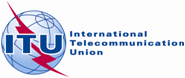 Source: 	TCOEDocument IMT-2020/ZZZSource: 	TCOE11 February 2019Source: 	TCOEEnglish onlyTelecom Centers of Excellence (TCOE)Telecom Centers of Excellence (TCOE)Initial evaluation Report from TCOE on the IMT-2020 proposal in Documents IMT-2020/3 (Rev. 2) for DENSE URBAN TEST ENVIRONMENT
 Initial evaluation Report from TCOE on the IMT-2020 proposal in Documents IMT-2020/3 (Rev. 2) for DENSE URBAN TEST ENVIRONMENT
 Test environmentDoes the Evaluation Report indicate that the minimum technical performance requirements are met in the test environment? Indoor Hotspot-eMBB Yes	 No	 Partial evaluation Dense Urban-eMBB Yes	 No	 Partial evaluation Rural-eMBB Yes	 No	 Partial evaluation Urban Macro–mMTC Yes	 No	 Partial evaluation Urban Macro–URLLC Yes	 No	 Partial evaluationSource 1HuaweiSource 2CEWiTSource 3IIT MadrasSource 4NokiaeMBB – Dense UrbaneMBB – Dense UrbanConfiguration A (4GHz)Configuration A (4GHz)Configuration A (4GHz)Configuration A (4GHz)Configuration A (4GHz)Configuration A (4GHz)Configuration A (4GHz)Performance RequirementCategoryHuaweiCEWiTIITMNokiaResultM.2410NoteAverage spectral efficiency
(bps/Hz/TRxP)Downlink5.275.057.8SU-MIMOAverage spectral efficiency
(bps/Hz/TRxP)Downlink11.458.6139.27.8MU-MIMOAverage spectral efficiency
(bps/Hz/TRxP)Uplink8.7926.85.4SU-MIMO5th percentile user spectral efficiency (bps/Hz)Downlink0.1250.120.225SU-MIMO5th percentile user spectral efficiency (bps/Hz)Downlink0.3760.3590.330.225MU-MIMO5th percentile user spectral efficiency (bps/Hz)Uplink0.3750.280.15SU-MIMO　Configuration A - Downlink　Configuration A - Downlink　Configuration A - Downlink　Configuration A - Downlink　Configuration A - DownlinkITU-R M.2412HuaweiNokiaCEWiT / IITMBaseline configurationBaseline configurationBaseline configurationBaseline configurationBaseline configurationCarrier frequency for evaluation1 layer (Macro) with 4 GHz4 GHz4 GHz1 layer (Macro) with 4 GHzBS antenna height25 m25 m25 m25 mTotal transmit power per TRxP44 dBm for 20 MHz bandwidth
41 dBm for 10 MHz bandwidth41 dBm for 10 MHz bandwidth41 dBm for 10 MHz bandwidth41 dBm for 10 MHz bandwidthUE power class23 dBm23 dBm23 dBm23 dBmPercentage of high loss and low loss building type20% high loss, 80% low loss20% high loss, 80% low loss20% high loss, 80% low loss20% high loss, 80% low lossInter-site distance200 m200 m200 m200 mNumber of antenna elements per TRxPUp to 256 Tx/Rx128Tx cross-polarized antenna (M,N,P,Mg,Ng) = (8,8,2,1,1)256Tx/Rx, 
(M,N,P,Mg,Ng) = (16,8,2,1,1)128Tx/Rx, 
(M,N,P,Mg,Ng) = (8,8,2,1,1)Number of UE antenna elementsUp to 8 Tx/Rx4Rx                                  (M,N,P,Mg,Ng) = (1,2,2,1,1)
with 0°,90° polarization4Tx/Rx, 
(M,N,P,Mg,Ng) = (1,2,2,1,1), 4Tx/Rx, 
(M,N,P,Mg,Ng) = (1,2,2,1,1), Device deployment80% indoor, 
20% outdoor (in-car)
Randomly and uniformly distributed over the area under Macro layerAligned with referenceAligned with referenceAligned with referenceUE mobility modelFixed and identical speed |v| of all UEs of the same mobility class, randomly and uniformly distributed direction.Aligned with referenceAligned with referenceAligned with referenceUE speeds of interestIndoor users: 3 km/h
Outdoor users (in-car): 30 km/hAligned with referenceAligned with referenceAligned with referenceInter-site interference modelingExplicitly modelledExplicitly modelledExplicitly modelledExplicitly modelledBS noise figure5 dB5 dB5 dB5 dBUE noise figure7 dB7 dB7 dB7 dBBS antenna element gain8 dBi8 dBi8 dBi8 dBiUE antenna element gain0 dBi0 dBi0 dBi0 dBiThermal noise level‒174 dBm/Hz‒174 dBm/Hz‒174 dBm/Hz‒174 dBm/HzTraffic modelFull bufferFull bufferFull bufferFull bufferSimulation bandwidth20 MHz for TDD,
10 MHz+10 MHz for FDD10 MHz+10 MHz for FDD10 MHz+10 MHz for FDD10 MHz+10 MHz for FDDUE density10 UEs per TRxP
Randomly and uniformly distributed over the area under Macro layerAligned with referenceAligned with referenceAligned with referenceUE antenna heightOutdoor UEs: 1.5 m
Indoor UTs: 3(nfl – 1) + 1.5; nfl ~ uniform(1,Nfl) where Nfl ~ uniform(4,8)Aligned with referenceAligned with referenceAligned with referenceChannel ModelMacro layer: UMa_A, UMa_B
Micro layer: UMi_A, UMi_BUMa_A, UMa_BUMa_AUMa_BAdditional parameters 　Additional parameters 　Additional parameters 　Additional parameters 　Additional parameters 　Additional parameters 　Subcarrier spacing15 kHz15 kHz15 kHzSymbols number per slot141414Number of TXRU per TRxP32TXRU, Vertical 2-to-8
(Mp,Np,P,Mg,Ng) = (2,8,2,1,1)32TXRU, 
(Mp,Np,P,Mg,Ng) = (2,8,2,1,1)32TXRU, 
(Mp,Np,P,Mg,Ng) = (2,8,2,1,1)TRxP number per site333Number of TXRU per UE4TXRU                      (Mp,Np,P,Mg,Ng) = (1,2,2,1,1)  (1-to-1 mapping) 4TXRU, 
(Mp,Np,P,Mg,Ng) = (1,2,2,1,1) 4TXRU, 
(Mp,Np,P,Mg,Ng) = (1,2,2,1,1)Mechanic tilt90deg in GCS (pointing to the horizontal direction)90deg in GCS (pointing to the horizontal direction)90deg in GCS (pointing to the horizontal direction)Electronic tilt105deg in LCS100deg in LCS105deg in LCSUT attachmentBased on RSRP (Eq. (8.1-1) in TR 36.873) from port 0Based on RSRP (formula (8.1-1) in TR36.873) from port 0Based on RSRP (formula (8.1-1) in TR36.873) from port 0SchedulingPFPF with frequency selective schedulingPFACK/NACK delayNext available UL slotN / ANext available UL slotMIMO modeMU-MIMO with rank adaptationMU-MIMO with maximum rank 1,maximum number of paired users is 12 MU-MIMO/SU-MIMO adaptation assuming ideal channel along with rank adaptation Guard band ratioFDD: 6.4% (for 10 MHz)FDD: 6.4% (for 10 MHz)FDD: 6.4% (for 10 MHz)BS receiver typeMMSE-IRCMMSE with channel estimation error and interference modelingMMSE-IRCCSI feedbackPMI, CQI: every 5 slot; RI: every 5 slot;
Subband basedPMI, CQI: every 5 slot; RI: every 5 slot;
Subband basedPMI, CQI: every 5 slot; RI: every 5 slot;
Subband basedPrecoder derivationFDD: NR Type II codebook basedFDD: NR Type II codebook basedFDD: NR Type II codebook basedChannel estimationNon-idealNon-idealNon-idealWaveformOFDMOFDMOFDMWrapping around methodGeographical distance-based wrappingGeographical distance-based wrappingGeographical distance-based wrappingPolarized antenna modelModel-2 (TR36.873)Model-2 (TR36.873)Model-2 (TR36.873)ModulationUp to 256QAMUp to 256 QAMUp to 256 QAMOverhead AssumptionOverhead AssumptionOverhead AssumptionOverhead AssumptionOverhead AssumptionOverhead AssumptionPDCCH2 OFDM symbols per slot 2 OFDM symbols per slot 2 OFDM symbols per slot DMRSType II, up to 12 ports, dynamic2 OFDM symbolsType II, based on MU-layer (dynamic in simulation upto 6 ports)CSI-RSCM : 5 slots period; 32 ports for 32Tx;IM : ZP CSI-RS with 5 slots period; 4 RE/PRB/5 slotsN / A32 ports with periodicity of 5ms (for CM);
SSB1 SSB per 20 ms1 SSB per 20 ms1 SSB per 20 msTRS2 consecutive slots per 20ms, 1 port, 52PRB12 RE/PRB/20msN / A20ms period; maximal bandwidth with 52 PRB;
burst length with 2 slots
12 RE/PRB/20ms　Configuration A - Uplink　Configuration A - Uplink　Configuration A - Uplink　Configuration A - Uplink　Configuration A - UplinkITU-R M.2412HuaweiNokiaCEWiT  / IITMBaseline configurationBaseline configurationBaseline configurationBaseline configurationBaseline configurationCarrier frequency for evaluation1 layer (Macro) with 4 GHzAligned with referenceAligned with referenceAligned with referenceBS antenna height25 m25 m25 m25 mTotal transmit power per TRxP44 dBm for 20 MHz bandwidth
41 dBm for 10 MHz bandwidth41 dBm for 10 MHz bandwidth41 dBm for 10 MHz bandwidth41 dBm for 10 MHz bandwidthUE power class23 dBm23 dBm23 dBm23 dBmPercentage of high loss and low loss building type20% high loss, 80% low loss20% high loss, 80% low loss20% high loss, 80% low loss20% high loss, 80% low lossInter-site distance200 m200 m200 m 200 m Number of antenna elements per TRxPUp to 256 Tx/Rx128Rx cross-polarized antenna (M,N,P,Mg,Ng) = (8,8,2,1,1)256Tx/Rx, 
(M,N,P,Mg,Ng) = (16,8,2,1,1)128Tx/Rx, 
(M,N,P,Mg,Ng) = (8,8,2,1,1)Number of UE antenna elementsUp to 8 Tx/Rx4Tx                               (M,N,P,Mg,Ng) = (1,2,2,1,1)
with 0°,90° polarization4Tx/Rx, 
(M,N,P,Mg,Ng) = (1,2,2,1,1), 4Tx/Rx, 
(M,N,P,Mg,Ng) = (1,2,2,1,1), Device deployment80% indoor, 
20% outdoor (in-car)
Randomly and uniformly distributed over the area under Macro layerAligned with referenceAligned with referenceAligned with referenceUE mobility modelFixed and identical speed |v| of all UEs of the same mobility class, randomly and uniformly distributed direction.Aligned with referenceAligned with referenceAligned with referenceUE speeds of interestIndoor users: 3 km/h
Outdoor users (in-car): 30 km/hAligned with referenceAligned with referenceAligned with referenceInter-site interference modelingExplicitly modelledExplicitly modelledExplicitly modelledExplicitly modelledBS noise figure5 dB5 dB5 dB5 dBUE noise figure7 dB7 dB7 dB7 dBBS antenna element gain8 dBi8 dBi8 dBi8 dBiUE antenna element gain0 dBi0 dBi0 dBi0 dBiThermal noise level‒174 dBm/Hz‒174 dBm/Hz‒174 dBm/Hz‒174 dBm/HzTraffic modelFull bufferFull bufferFull bufferFull bufferSimulation bandwidth20 MHz for TDD, 
10 MHz+10 MHz for FDD10 MHz+10 MHz for FDD10 MHz+10 MHz for FDD10 MHz+10 MHz for FDDUE density10 UEs per TRxP
Randomly and uniformly distributed over the area under Macro layerAligned with referenceAligned with referenceAligned with referenceUE antenna heightOutdoor UEs: 1.5 m
Indoor UTs: 3(nfl – 1) + 1.5; nfl ~ uniform(1,Nfl) where Nfl ~ uniform(4,8)Aligned with referenceAligned with referenceAligned with referenceChanndel ModelUMa_A, UMa_BUMa_A, UMa_BUMa_AUMa_BAdditional parametersAdditional parametersAdditional parametersAdditional parametersAdditional parametersAdditional parametersSubcarrier spacing15 kHz15 kHz15 kHzSymbols number per slot141414Number of TXRU per TRxP16TXRU             (Mp,Np,P,Mg,Ng) = (1,8,2,1,1)
Vertical 1-to-84TXRU, 
(Mp,Np,P,Mg,Ng) = (2,1,2,1,1)4TXRU, 
(Mp,Np,P,Mg,Ng) = (2,1,2,1,1)TRxP number per site333Number of TXRU per UE2TXRU                (Mp,Np,P,Mg,Ng) = (1,1,2,1,1)   (1-to-1 mapping) 4TXRU, 
(Mp,Np,P,Mg,Ng) = (1,2,2,1,1) 4TXRU, 
(Mp,Np,P,Mg,Ng) = (1,2,2,1,1)Mechanic tilt90deg in GCS 
(pointing to the horizontal direction)90deg in GCS 
(pointing to the horizontal direction)90deg in GCS 
(pointing to the horizontal direction)Electronic tilt105deg in LCS100deg in LCS105deg in LCSUT attachmentBased on RSRP (Eq. (8.1-1) in TR 36.873) from port 0Based on RSRP (formula (8.1-1) in TR36.873) from port 0Based on RSRP (formula (8.1-1) in TR36.873) from port 0SchedulingPFPF with wideband schedulingSU-PFACK/NACK delayNext available UL slotNext available UL slotNext available UL slotMIMO modeSU-MIMO with rank adaptation MU-MIMO with maximum UE rank of 2, maximum number of paired users is 6SU-MIMO with rank adaptationBS receiver typeMMSE-IRCMMSE-IRCMMSE-IRCUE precoder schemeCodebook basedCodebook basedCodebook basedUL CSI derivationNon-precoded SRS based, with delayCodebook-based transmission, CSI feedback period is 10ms, CSI feedback delay is 5 msNon-precoded SRS based, with delayPower controlα= 0.9, P0 =-86 dBmN / Aα= 0.8, P0 =-76 dBmRB allocation for Power backoff modelContinuous: follow TS 38.101;
Non-continuous: additional 2 dB reductionN/AN/AChannel estimationNon-idealIdealIdealWaveformOFDMOFDMOFDMCSI feedbackN/AN/AN/AWrapping around methodGeographical distance-based wrappingGeographical distance-based wrappingGeographical distance-based wrappingPolarized antenna modelModel-2 (TR36.873)Model-2 (TR36.873)Model-2 (TR36.873)ModulationUp to 256QAMUp to 256 QAMUp to 256 QAMOverhead Assumption　Overhead Assumption　Overhead Assumption　Overhead Assumption　Overhead Assumption　Overhead Assumption　PUCCH2 PRBs and 14 OS for the slots without SRS transmission; 
2 PRBs and 12 OS for the slots with SRS1 slot with (3 PRB, 14 OS) and 9 slots with (1 PRB, 2 OS) DMRSType II, 2 symbols, multiplexed with PUSCH2 complete symbolsType II, 2 complete symbolsSRS2 symbols per 5 slots,
2 OFDM symbols per 5 slots